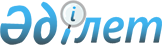 О районном бюджете Амангельдинского района на 2014-2016 годыРешение маслихата Амангельдинского района Костанайской области от 28 декабря 2013 года № 192. Зарегистрировано Департаментом юстиции Костанайской области 30 декабря 2013 года № 4390

      В соответствии со статьей 75 Бюджетного кодекса Республики Казахстан от 4 декабря 2008 года, статьей 6 Закона Республики Казахстан от 23 января 2001 года "О местном государственном управлении и самоуправлении в Республике Казахстан", Амангельдинский районный маслихат РЕШИЛ:



      1. Утвердить бюджет Амангельдинского района на 2014-2016 годы согласно приложениям 1, 2 и 3 соответственно, в том числе на 2014 год в следующих объемах:



      1) доходы – 1821450,3 тысяч тенге, в том числе по:

      налоговым поступлениям – 184192,0 тысяч тенге;

      неналоговым поступлениям – 4795,0 тысяч тенге;

      поступления от продажи основного капитала – 4058,0 тысяч тенге;

      поступлениям трансфертов – 1628405,3 тысячи тенге;



      2) затраты – 1827397,4 тысяч тенге;



      3) чистое бюджетное кредитование – 3348,1 тысяч тенге, в том числе:

      бюджетные кредиты – 8947,4 тысяч тенге;

      погашение бюджетных кредитов – 5599,3 тысяч тенге;



      4) сальдо по операциям с финансовыми активами – 0,0 тенге, в том числе:

      приобретение финансовых активов – 0,0 тенге;



      5) дефицит (профицит) бюджета – - 9295,2 тысяч тенге;



      6) финансирование дефицита (использование профицита) бюджета – 9295,2 тысяч тенге.

      Сноска. Пункт 1 - в редакции решения маслихата Амангельдинского района Костанайской области от 28.11.2014 № 275 (вводится в действие с 01.01.2014).



      2. Учесть, что в районном бюджете на 2014 год предусмотрено поступление целевых текущих трансфертов и целевых трансфертов на развитие из республиканского бюджета, из них:

      на реализацию государственного образовательного заказа в дошкольных организациях образования – 31352,0 тысяч тенге;

      на реализацию Государственной программы развития образования в Республике Казахстан на 2011-2020 годы, из них:

      на оснащение учебным оборудованием кабинетов физики, химии, биологии в государственных учреждениях основного среднего и общего среднего образования в сумме – 10324,7 тысяч тенге;

      на развитие и обустройство недостающей инженерно-коммуникационной инфраструктуры в рамках второго направления Дорожной карты занятости 2020 в сумме – 4500,0 тысяч тенге;

      на развитие системы водоснабжения и водоотведения в сельских населенных пунктах в сумме – 168286,0 тысяч тенге;

      на повышение оплаты труда учителям, прошедшим повышение квалификации по трехуровневой системе в сумме – 9092,0 тысяч тенге;

      на реализацию Плана действий по обеспечению прав и улучшению качества жизни инвалидов в сумме – 376,0 тысяч тенге;

      на реализацию мероприятий в рамках Дорожной карты занятости 2020 в сумме – 20960,1 тысяч тенге, из них:

      на обеспечение деятельности центров занятости населения в сумме – 13607,1 тысяч тенге;

      на частичное субсидирование заработной платы в сумме – 2942 тысяч тенге;

      на профессиональную подготовку, переподготовку и повышение квалификации кадров в сумме – 2227,0 тысяч тенге;

      на молодежную практику в сумме – 1991,0 тысяч тенге.

      Сноска. Пункт 2 c изменениями, внесенными решениями маслихата Амангельдинского района Костанайской области от 28.04.2014 № 238 (вводится в действие с 01.01.2014); от 06.08.2014 № 263 (вводится в действие с 01.01.2014); от 17.11.2014 № 267 (вводится в действие с 01.01.2014); от 28.11.2014 № 275 (вводится в действие с 01.01.2014).



      2-1. Государственный социальный заказ для трудоустройства целевых групп населения в сумме – 193,5 тысяч тенге.

      Сноска. Решение дополнено пунктом 2-1 в соответствии c решением маслихата Амангельдинского района Костанайской области от 28.04.2014 № 238 (вводится в действие с 01.01.2014).



      2-2. на выплату ежемесячной надбавки за особые условия труда к должностным окладам работников государственных учреждений, не являющихся государственными служащими, а также работников государственных предприятий, финансируемых из местных бюджетов – 53199,9 тысяч тенге.

      Сноска. Решение дополнено пунктом 2-2 в соответствии c решением маслихата Амангельдинского района Костанайской области от 28.04.2014 № 238 (вводится в действие с 01.01.2014); в редакции решения маслихата Амангельдинского района Костанайской области от 28.11.2014 № 275 (вводится в действие с 01.01.2014).



      2-3. на выплату государственных пособий на детей до 18 лет – 14278,0 тысяч тенге.

      Сноска. Решение дополнено пунктом 2-3 в соответствии c решением маслихата Амангельдинского района Костанайской области от 28.04.2014 № 238 (вводится в действие с 01.01.2014); в редакции решения маслихата Амангельдинского района Костанайской области от 28.11.2014 № 275 (вводится в действие с 01.01.2014).



     2-4. на выплату государственной адресной социальной помощи – 1799,7 тысяч тенге.

      Сноска. Решение дополнено пунктом 2-4 в соответствии c решением маслихата Амангельдинского района Костанайской области от 28.04.2014 № 238 (вводится в действие с 01.01.2014); в редакции решения маслихата Амангельдинского района Костанайской области от 28.11.2014 № 275 (вводится в действие с 01.01.2014).



      2-5. На увеличение размера социальной помощи на бытовые нужды участникам и инвалидам Великой Отечественной Войны в сумме – 118,5 тысяч тенге.

      Сноска. Решение дополнено пунктом 2-5 в соответствии c решением маслихата Амангельдинского района Костанайской области от 28.04.2014 № 238 (вводится в действие с 01.01.2014).



      3. Учесть, что в районном бюджете на 2014 год предусмотрено бюджетные кредиты из республиканского бюджета для реализации мер социальной поддержки специалистов в сумме – 8947,4 тысяча тенге.

      Сноска. Пункт 3 - в редакции решения маслихата Амангельдинского района Костанайской области от 17.11.2014 № 267 (вводится в действие с 01.01.2014).



      4. Утвердить резерв местного исполнительного органа Амангельдинского района на 2014 год в сумме 1931,0 тысяч тенге.



      5. Объем субвенции на 2014 год выделяемых из областного бюджета на районный бюджет – 1339411,0 тысяч тенге.



      6. Объем бюджетных изъятий из бюджета района в областной бюджет не предусмотрено.



      7. Утвердить перечень местных бюджетных программ, не подлежащих секвестру в процессе исполнения районного бюджета на 2014 год, согласно приложению 4.



      8. Утвердить перечень бюджетных программ поселков, сел, сельских округов Амангельдинского района на 2014-2016 годы согласно приложениям 5, 6 и 7.



      9. Настоящее решение вводится в действие с 1 января 2014 года.      Председатель очередной

      девятой сессии                             Сулейменова З.      Секретарь

      районного маслихата                        Саматов А.      СОГЛАСОВАНО:      Руководитель государственного

      учреждения "Отдел экономики и

      бюджетного планирования

      Амангельдинского района"

      __________________ М. Сакетов

Приложение 1          

к решению маслихата       

от 28 декабря 2013 года № 192  Районный бюджет Амангельдинского района на 2014 год      Сноска. Приложение 1 - в редакции решения маслихата Амангельдинского района Костанайской области от 28.11.2014 № 275 (вводится в действие с 01.01.2014).

Приложение 2          

к решению маслихата       

от 28 декабря 2013 года № 192  Районный бюджет Амангельдинского

района на 2015 год      Сноска. Приложение 2 - в редакции решения маслихата Амангельдинского района Костанайской области от 19.02.2014 № 203 (вводится в действие с 01.01.2014).

Приложение 3          

к решению маслихата       

от 28 декабря 2013 года № 192  Районный бюджет Амангельдинского

района на 2016 год

Приложение 4          

к решению маслихата       

от 28 декабря 2013 года № 192  Перечень местных бюджетных программ,

не подлежащих секвестру в процессе

исполнения районного бюджета

на 2014 год

Приложение 5          

к решению маслихата       

от 28 декабря 2013 года № 192  Перечень бюджетных программ поселков, сел, сельских округов Амангельдинского района на 2014 год      Сноска. Приложение 5 - в редакции решения маслихата Амангельдинского района Костанайской области от 28.11.2014 № 275 (вводится в действие с 01.01.2014).

Приложение 6          

к решению маслихата       

от 28 декабря 2013 года № 192  Перечень бюджетных программ поселков,

сел, сельских округов Амангельдинского

района на 2015 год

Приложение 7           

к решению маслихата       

от 28 декабря 2013 года № 192  Перечень бюджетных программ поселков, сел,

сельских округов Амангельдинского

района на 2016 год
					© 2012. РГП на ПХВ «Институт законодательства и правовой информации Республики Казахстан» Министерства юстиции Республики Казахстан
				КатегорияКатегорияКатегорияКатегорияКатегорияСумма,

тысяч тенгеКлассКлассКлассКлассСумма,

тысяч тенгеПодклассПодклассПодклассСумма,

тысяч тенгеСпецификаСпецификаСумма,

тысяч тенгеНаименованиеСумма,

тысяч тенгеIІ. Доходы1821450,3100000Налоговые поступления184192,0101000Подоходный налог88860,0101200Индивидуальный подоходный налог88860,0103000Социальный налог74354,0103100Социальный налог74354,0104000Hалоги на собственность16570,0104100Hалоги на имущество4231,0104300Земельный налог1113,0104400Hалог на транспортные средства8308,0104500Единый земельный налог2918,0105000Внутренние налоги на товары, работы и услуги2849,0105200Акцизы836,0105300Поступления за использование природных и других ресурсов593,0105400Сборы за ведение предпринимательской и профессиональной деятельности1420,010800Обязательные платежи, взимаемые за совершение юридически значимых действий и (или) выдачу документов уполномоченными на то государственными органами или должностными лицами1559,0200000Неналоговые поступления4795,0201000Доходы от государственной собственности2576,6201100Поступления части чистого дохода государственных предприятий416,0201500Доходы от аренды имущества, находящегося в государственной собственности2152,0201700Вознаграждения по кредитам, выданным из государственного бюджета8,6202100Поступления от реализации товаров (работ, услуг) государственными учреждениями, финансируемыми из государственного бюджета10,0206000Прочие неналоговые поступления2208,4206100Прочие неналоговые поступления2208,4300000Поступления от продажи основного капитала4058,0301100Продажа государственного имущества, закрепленного за государственными учреждениями3881,0303100Продажа земли177,0400000Поступления трансфертов1628405,3402000Трансферты из вышестоящих органов государственного управления1628405,3402200Трансферты из областного бюджета1628405,3Функциональная группаФункциональная группаФункциональная группаФункциональная группаФункциональная группаСумма,

тысяч тенгеФункциональная подгруппаФункциональная подгруппаФункциональная подгруппаФункциональная подгруппаСумма,

тысяч тенгеАдминистратор бюджетных программАдминистратор бюджетных программАдминистратор бюджетных программСумма,

тысяч тенгеПрограммаПрограммаСумма,

тысяч тенгеНаименованиеСумма,

тысяч тенгеІІ. Затраты1827397,401Государственные услуги общего характера226004,31Представительные, исполнительные и другие органы, выполняющие общие функции государственного управления203171,1112Аппарат маслихата района (города областного значения)17357,1001Услуги по обеспечению деятельности маслихата района (города областного значения)13934,1003Капитальные расходы государственного органа3423,0122Аппарат акима района (города областного значения)91023,1001Услуги по обеспечению деятельности акима района (города областного значения)89898,1003Капитальные расходы государственного органа1125,0123Аппарат акима района в городе, города районного значения, поселка, села, сельского округа94790,9001Услуги по обеспечению деятельности акима района в городе, города районного значения, поселка, села, сельского округа92120,9022Капитальные расходы государственного органа2670,02Финансовая деятельность13684,5452Отдел финансов района (города областного значения)13684,5001Услуги по реализации государственной политики в области исполнения бюджета района (города областного значения) и управления коммунальной собственностью района (города областного значения)13433,3010Приватизация, управление коммунальным имуществом, постприватизационная деятельность и регулирование споров, связанных с этим151,2018Капитальные расходы государственного органа100,05Планирование и статистическая деятельность9148,7453Отдел экономики и бюджетного планирования района (города областного значения)9148,7001Услуги по реализации государственной политики в области формирования и развития экономической политики, системы государственного планирования и управления района (города областного значения)9148,702Оборона4704,51Военные нужды4704,5122Аппарат акима района (города областного значения)4704,5005Мероприятия в рамках исполнения всеобщей воинской обязанности4704,504Образование1013523,91Дошкольное воспитание и обучение90486,4464Отдел образования района (города областного значения)90486,4009Обеспечение деятельности организаций дошкольного воспитания и обучения55393,3040Реализация государственного образовательного заказа в дошкольных организациях образования35093,12Начальное, основное среднее и общее среднее образование876869,7464Отдел образования района (города областного значения)876869,7003Общеобразовательное обучение858484,2006Дополнительное образование для детей18385,59Прочие услуги в области образования46167,8464Отдел образования района (города областного значения)46167,8001Услуги по реализации государственной политики на местном уровне в области образования 10715,9005Приобретение и доставка учебников, учебно-методических комплексов для государственных учреждений образования района (города областного значения)10290,0015Ежемесячная выплата денежных средств опекунам (попечителям) на содержание ребенка-сироты (детей-сирот), и ребенка (детей), оставшегося без попечения родителей3341,9067Капитальные расходы подведомственных государственных учреждений и организаций21820,006Социальная помощь и социальное обеспечение107525,32Социальная помощь88447,3451Отдел занятости и социальных программ района (города областного значения)88447,3002Программа занятости17141,5005Государственная адресная социальная помощь4451,9006Оказание жилищной помощи114,4007Социальная помощь отдельным категориям нуждающихся граждан по решениям местных представительных органов11552,3010Материальное обеспечение детей-инвалидов, воспитывающихся и обучающихся на дому356,0014Оказание социальной помощи нуждающимся гражданам на дому2704,7016Государственные пособия на детей до 18 лет51330,3017Обеспечение нуждающихся инвалидов обязательными гигиеническими средствами и предоставление услуг специалистами жестового языка, индивидуальными помощниками в соответствии с индивидуальной программой реабилитации инвалида796,29Прочие услуги в области социальной помощи и социального обеспечения19078,0451Отдел занятости и социальных программ района (города областного значения)18702,0001Услуги по реализации государственной политики на местном уровне в области обеспечения занятости и реализации социальных программ для населения17859,0011Оплата услуг по зачислению, выплате и доставке пособий и других социальных выплат843,0458Отдел жилищно-коммунального хозяйства, пассажирского транспорта и автомобильных дорог района (города областного значения)376,0050Реализация Плана мероприятий по обеспечению прав и улучшению качества жизни инвалидов376,007Жилищно-коммунальное хозяйство197395,81Жилищное хозяйство878,6458Отдел жилищно-коммунального хозяйства, пассажирского транспорта и автомобильных дорог района (города областного значения)878,6003Организация сохранения государственного жилищного фонда878,62Коммунальное хозяйство176286,0458Отдел жилищно-коммунального хозяйства, пассажирского транспорта и автомобильных дорог района (города областного значения)8000,0029Развитие системы водоснабжения и водоотведения8000,0472Отдел строительства, архитектуры и градостроительства района (города областного значения)168286,0058Развитие системы водоснабжения и водоотведения в сельских населенных пунктах168286,03Благоустройство населенных пунктов20231,2123Аппарат акима района в городе, города районного значения, поселка, села, сельского округа20231,2008Освещение улиц населенных пунктов4472,5009Обеспечение санитарии населенных пунктов1000,1011Благоустройство и озеленение населенных пунктов14758,608Культура, спорт, туризм и информационное пространство99493,41Деятельность в области культуры38128,6455Отдел культуры и развития языков района (города областного значения)38128,6003Поддержка культурно-досуговой работы38128,62Спорт9106,2465Отдел физической культуры и спорта района (города областного значения)9106,2001Услуги по реализации государственной политики на местном уровне в сфере физической культуры и спорта4974,2005Развитие массового спорта и национальных видов спорта1596,5006Проведение спортивных соревнований на районном (города областного значения) уровне318,0007Подготовка и участие членов сборных команд района (города областного значения) по различным видам спорта на областных спортивных соревнованиях2217,53Информационное пространство40137,5455Отдел культуры и развития языков района (города областного значения)38067,0006Функционирование районных (городских) библиотек37557,0007Развитие государственного языка и других языков народа Казахстана510,0456Отдел внутренней политики района (города областного значения)2070,5002Услуги по проведению государственной информационной политики через газеты и журналы2070,59Прочие услуги по организации культуры, спорта, туризма и информационного пространства12121,1455Отдел культуры и развития языков района (города областного значения)6046,8001Услуги по реализации государственной политики на местном уровне в области развития языков и культуры6046,8456Отдел внутренней политики района (города областного значения)6074,3001Услуги по реализации государственной политики на местном уровне в области информации, укрепления государственности и формирования социального оптимизма граждан5774,3003Реализация мероприятий в сфере молодежной политики300,010Сельское, водное, лесное, рыбное хозяйство, особо охраняемые природные территории, охрана окружающей среды и животного мира, земельные отношения81748,71Сельское хозяйство27704,7453Отдел экономики и бюджетного планирования района (города областного значения)8477,0099Реализация мер по оказанию социальной поддержки специалистов8477,0473Отдел ветеринарии района (города областного значения)19227,7001Услуги по реализации государственной политики на местном уровне в сфере ветеринарии5013,9006Организация санитарного убоя больных животных12077,4007Организация отлова и уничтожения бродячих собак и кошек1320,2010Проведение мероприятий по идентификации сельскохозяйственных животных816,26Земельные отношения7470,5463Отдел земельных отношений района (города областного значения)7470,5001Услуги по реализации государственной политики в области регулирования земельных отношений на территории района (города областного значения)7470,59Прочие услуги в области сельского, водного, лесного, рыбного хозяйства, охраны окружающей среды и земельных отношений46573,5473Отдел ветеринарии района (города областного значения)46573,5011Проведение противоэпизоотических мероприятий46573,511Промышленность, архитектурная, градостроительная и строительная деятельность8170,92Архитектурная, градостроительная и строительная деятельность8170,9472Отдел строительства, архитектуры и градостроительства района (города областного значения)8170,9001Услуги по реализации государственной политики в области строительства, архитектуры и градостроительства на местном уровне8111,9015Капитальные расходы государственного органа59,012Транспорт и коммуникации46559,51Автомобильный транспорт46559,5458Отдел жилищно-коммунального хозяйства, пассажирского транспорта и автомобильных дорог района (города областного значения)46559,5023Обеспечение функционирования автомобильных дорог46559,513Прочие42159,59Прочие42159,5123Аппарат акима района в городе, города районного значения, поселка, села, сельского округа17340,0040Реализация мер по содействию экономическому развитию регионов в рамках Программы "Развитие регионов"17340,0452Отдел финансов района (города областного значения)1083,9012Резерв местного исполнительного органа района (города областного значения)1083,9454Отдел предпринимательства и сельского хозяйства района (города областного значения)14587,4001Услуги по реализации государственной политики на местном уровне в области развития предпринимательства и сельского хозяйства14587,4458Отдел жилищно-коммунального хозяйства, пассажирского транспорта и автомобильных дорог района (города областного значения)9148,2001Услуги по реализации государственной политики на местном уровне в области жилищно-коммунального хозяйства, пассажирского транспорта и автомобильных дорог7048,2013Капитальные расходы государственного органа2100,014Обслуживание долга8,61Обслуживание долга8,6452Отдел финансов района (города областного значения)8,6013Обслуживание долга местных исполнительных органов по выплате вознаграждений и иных платежей по займам из областного бюджета8,615Трансферты103,01Трансферты103,0452Отдел финансов района (города областного значения)103,0006Возврат неиспользованных (недоиспользованных) целевых трансфертов103,0ІІІ. Чистое бюджетное кредитование3348,110Сельское, водное, лесное, рыбное хозяйство, особо охраняемые природные территории, охрана окружающей среды и животного мира, земельные отношения8947,41Сельское хозяйство8947,4453Отдел экономики и бюджетного планирования района (города областного значения)8947,4006Бюджетные кредиты для реализации мер социальной поддержки специалистов8947,4КатегорияКатегорияКатегорияКатегорияКатегорияСумма, тысяч тенгеКлассКлассКлассКлассСумма, тысяч тенгеПодклассПодклассПодклассСумма, тысяч тенгеСпецификаСпецификаСумма, тысяч тенгеНаименованиеСумма, тысяч тенге5Погашение бюджетных кредитов5599,301Погашение бюджетных кредитов5599,31Погашение бюджетных кредитов, выданных из государственного бюджета5599,313Погашение бюджетных кредитов, выданных из местного бюджета физическим лицам5599,3IV. Сальдо по операциям с финансовыми активами0,0V. Дефицит (профицит) бюджета-9295,2VI. Финансирование дефицита (использование профицита) бюджета9295,2КатегорияКатегорияКатегорияКатегорияКатегорияСумма, тысяч тенгеКлассКлассКлассКлассСумма, тысяч тенгеПод классПод классПод классСумма, тысяч тенгеСпецификаСпецификаСумма, тысяч тенгеНаименованиеСумма, тысяч тенгеIІ. Доходы1569969,0100000Налоговые поступления176589,0101000Подоходный налог85967,0101200Индивидуальный подоходный налог85967,0103000Социальный налог71472,0103100Социальный налог71472,0104000Hалоги на собственность14481,0104100Hалоги на имущество3470,0104300Земельный налог1166,0104400Hалог на транспортные средства7564,0104500Единый земельный налог2281,0105000Внутренние налоги на товары, работы и услуги2888,0105200Акцизы836,0105300Поступления за использование природных и других ресурсов680,0105400Сборы за ведение предпринимательской и профессиональной деятельности1372,010800Обязательные платежи, взимаемые за совершение юридически значимых действий и (или) выдачу документов уполномоченными на то государственными органами или должностными лицами1781,0200000Неналоговые поступления15456,0201000Доходы от государственной собственности2625,0201500Доходы от аренды имущества, находящегося в государственной собственности2625,0202100Поступления от реализации товаров (работ, услуг) государственными учреждениями, финансируемыми из государственного бюджета10,0206000Прочие неналоговые поступления12821,0206100Прочие неналоговые поступления12821,0300000Поступления от продажи основного капитала1000,0301100Продажа государственного имущества, закрепленного за

государственными учреждениями1000,0400000Поступления трансфертов1376924,0402000Трансферты из вышестоящих органов государственного управления1376924,0402200Трансферты из областного бюджета1376924,0Функциональная группаФункциональная группаФункциональная группаФункциональная группаФункциональная группаСумма, тысяч тенгеФункциональная подгруппаФункциональная подгруппаФункциональная подгруппаФункциональная подгруппаСумма, тысяч тенгеАдминистратор бюджетных программАдминистратор бюджетных программАдминистратор бюджетных программСумма, тысяч тенгеПрограммаПрограммаСумма, тысяч тенгеНаименованиеСумма, тысяч тенгеІІ. Затраты1569969,001Государственные услуги общего характера201291,01Представительные, исполнительные и другие органы, выполняющие общие функции государственного управления177861,0112Аппарат маслихата района (города областного значения)12519,0001Услуги по обеспечению деятельности маслихата района (города областного значения)12519,0122Аппарат акима района (города областного значения)69911,0001Услуги по обеспечению деятельности акима района (города областного значения)69911,0123Аппарат акима района в городе, города районного значения, поселка, села, сельского округа95431,0001Услуги по обеспечению деятельности акима района в городе, города районного значения, поселка, села, сельского округа95431,02Финансовая деятельность14694,0452Отдел финансов района (города областного значения)14694,0001Услуги по реализации государственной политики в области исполнения бюджета района (города областного значения) и управления коммунальной собственностью района (города областного значения)14094,0010Приватизация, управление коммунальным имуществом, постприватизационная деятельность и регулирование споров, связанных с этим400,0018Капитальные расходы государственного органа200,05Планирование и статистическая деятельность8736,0453Отдел экономики и бюджетного планирования района (города областного значения)8736,0001Услуги по реализации государственной политики в области формирования и развития экономической политики, системы государственного планирования и управления района (города областного значения)8588,0004Капитальные расходы государственного органа148,002Оборона2441,01Военные нужды2441,0122Аппарат акима района (города областного значения)2441,0005Мероприятия в рамках исполнения всеобщей воинской обязанности2441,004Образование954223,01Дошкольное воспитание и обучение55638,0464Отдел образования района (города областного значения)55638,0009Обеспечение деятельности организаций дошкольного воспитания и обучения55638,02Начальное, основное среднее и общее среднее образование873061,0464Отдел образования района (города областного значения)873061,0003Общеобразовательное обучение855001,0006Дополнительное образование для детей18060,09Прочие услуги в области образования25524,0464Отдел образования района (города областного значения)25524,0001Услуги по реализации государственной политики на местном уровне в области образования10145,0005Приобретение и доставка учебников, учебно-методических комплексов для государственных учреждений образования района (города областного значения)10499,0015Ежемесячная выплата денежных средств опекунам (попечителям) на содержание ребенка-сироты (детей-сирот), и ребенка (детей), оставшегося без попечения родителей3251,0022Выплата единовременных денежных средств казахстанским гражданам, усыновившим (удочерившим) ребенка (детей)-сироту и ребенка (детей), оставшегося без попечения родителей162,0067Капитальные расходы подведомственных государственных учреждений и организаций1467,006Социальная помощь и социальное обеспечение127856,02Социальная помощь108307,0451Отдел занятости и социальных программ района (города областного значения)108307,0002Программа занятости18247,0005Государственная адресная социальная помощь9000,0006Оказание жилищной помощи260,0007Социальная помощь отдельным категориям нуждающихся граждан по решениям местных представительных органов16996,0010Материальное обеспечение детей-инвалидов, воспитывающихся и обучающихся на дому443,0014Оказание социальной помощи нуждающимся гражданам на дому3769,0016Государственные пособия на детей до 18 лет57808,0017Обеспечение нуждающихся инвалидов обязательными гигиеническими средствами и предоставление услуг специалистами жестового языка, индивидуальными помощниками в соответствии с индивидуальной программой реабилитации инвалида1784,09Прочие услуги в области социальной помощи и социального обеспечения19549,0451Отдел занятости и социальных программ района (города областного значения)19549,0001Услуги по реализации государственной политики на местном уровне в области обеспечения занятости и реализации социальных программ для населения18468,0011Оплата услуг по зачислению, выплате и доставке пособий и других социальных выплат1081,007Жилищно-коммунальное хозяйство13964,01Жилищное хозяйство815,0458Отдел жилищно-коммунального хозяйства, пассажирского транспорта и автомобильных дорог района (города областного значения)815,0003Организация сохранения государственного жилищного фонда815,03Благоустройство населенных пунктов13149,0123Аппарат акима района в городе, города районного значения, поселка, села, сельского округа13149,0008Освещение улиц населенных пунктов5047,0009Обеспечение санитарии населенных пунктов2000,0011Благоустройство и озеленение населенных пунктов6102,008Культура, спорт, туризм и информационное пространство91715,01Деятельность в области культуры33468,0455Отдел культуры и развития языков района (города областного значения)33468,0003Поддержка культурно-досуговой работы33468,02Спорт3250,0465Отдел физической культуры и спорта района (города областного значения)3250,0005Развитие массового спорта и национальных видов спорта1057,0006Проведение спортивных соревнований на районном (города областного значения) уровне323,0007Подготовка и участие членов сборных команд района (города областного значения) по различным видам спорта на областных спортивных соревнованиях1870,03Информационное пространство38234,0455Отдел культуры и развития языков района (города областного значения)36934,0006Функционирование районных (городских) библиотек36169,0007Развитие государственного языка и других языков народа Казахстана765,0456Отдел внутренней политики района (города областного значения)1300,0002Услуги по проведению государственной информационной политики через газеты и журналы1300,09Прочие услуги по организации культуры, спорта, туризма и информационного пространства16763,0455Отдел культуры и развития языков района (города областного значения)6033,0001Услуги по реализации государственной политики на местном уровне в области развития языков и культуры6033,0456Отдел внутренней политики района (города областного значения)6099,0001Услуги по реализации государственной политики на местном уровне в области информации, укрепления государственности и формирования социального оптимизма граждан5769,0003Реализация мероприятий в сфере молодежной политики330,0465Отдел физической культуры и спорта района (города областного значения)4631,0001Услуги по реализации государственной политики на местном уровне в сфере физической культуры и спорта4631,010Сельское, водное, лесное, рыбное хозяйство, особо охраняемые природные территории, охрана окружающей среды и животного мира, земельные отношения77918,01Сельское хозяйство24119,0453Отдел экономики и бюджетного планирования района (города областного значения)9684,0099Реализация мер по оказанию социальной поддержки специалистов9684,0473Отдел ветеринарии района (города областного значения)14435,0001Услуги по реализации государственной политики на местном уровне в сфере ветеринарии5194,0006Организация санитарного убоя больных животных8080,0007Организация отлова и уничтожения бродячих собак и кошек344,0010Проведение мероприятий по идентификации сельскохозяйственных животных817,06Земельные отношения7393,0463Отдел земельных отношений района (города областного значения)7393,0001Услуги по реализации государственной политики в области регулирования земельных отношений на территории района (города областного значения)7393,09Прочие услуги в области сельского, водного, лесного, рыбного хозяйства, охраны окружающей среды и земельных отношений46406,0473Отдел ветеринарии района (города областного значения)46406,0011Проведение противоэпизоотических мероприятий46406,011Промышленность, архитектурная, градостроительная и строительная деятельность8204,02Архитектурная, градостроительная и строительная деятельность8204,0472Отдел строительства, архитектуры и градостроительства района (города областного значения)8204,0001Услуги по реализации государственной политики в области строительства, архитектуры и градостроительства на местном уровне8204,012Транспорт и коммуникации45000,01Автомобильный транспорт45000,0458Отдел жилищно-коммунального хозяйства, пассажирского транспорта и автомобильных дорог района (города областного значения)45000,0023Обеспечение функционирования автомобильных дорог45000,013Прочие47357,09Прочие47357,0123Аппарат акима района в городе, города районного значения, поселка, села, сельского округа15840,0040Реализация мер по содействию экономическому развитию регионов в рамках Программы "Развитие регионов"15840,0452Отдел финансов района (города областного значения)1931,0012Резерв местного исполнительного органа района (города областного значения)1931,0454Отдел предпринимательства и сельского хозяйства района (города областного значения)13218,0001Услуги по реализации государственной политики на местном уровне в области развития предпринимательства и сельского хозяйства13218,0458Отдел жилищно-коммунального хозяйства, пассажирского транспорта и автомобильных дорог района (города областного значения)16368,0001Услуги по реализации государственной политики на местном уровне в области жилищно-коммунального хозяйства, пассажирского транспорта и автомобильных дорог5949,0067Капитальные расходы подведомственных государственных учреждений и организаций10419,0ІІІ. Чистое бюджетное кредитование-5599,0КатегорияКатегорияКатегорияКатегорияКатегорияСумма, тысяч тенгеКлассКлассКлассКлассСумма, тысяч тенгеПодклассПодклассПодклассСумма, тысяч тенгеСпецификаСпецификаСумма, тысяч тенгеНаименованиеСумма, тысяч тенге5Погашение бюджетных кредитов5599,001Погашение бюджетных кредитов5599,01Погашение бюджетных кредитов, выданных из государственного бюджета5599,013Погашение бюджетных кредитов, выданных из местного бюджета физическим лицам5599,0IV. Сальдо по операциям с финансовыми активами0,0V. Дефицит (профицит) бюджета5599,0VI. Финансирование дефицита (использование профицита) бюджета-5599,0КатегорияКатегорияКатегорияКатегорияКатегорияСумма,

тысяч

тенгеКлассКлассКлассКлассСумма,

тысяч

тенгеПод классПод классПод классСумма,

тысяч

тенгеСпецификаСпецификаСумма,

тысяч

тенгеНаименованиеСумма,

тысяч

тенгеIІ. Доходы1736056,0100000Налоговые поступления176589,0101000Подоходный налог85967,0101200Индивидуальный подоходный налог85967,0103000Социальный налог71472,0103100Социальный налог71472,0104000Hалоги на собственность14481,0104100Hалоги на имущество3470,0104300Земельный налог1166,0104400Hалог на транспортные средства7564,0104500Единый земельный налог2281,0105000Внутренние налоги на товары, работы и услуги2888,0105200Акцизы836,0105300Поступления за использование природных и других ресурсов680,0105400Сборы за ведение предпринимательской и профессиональной деятельности1372,010800Обязательные платежи, взимаемые за совершение юридически значимых действий и (или) выдачу документов уполномоченными на то государственными органами или должностными лицами1781,0200000Неналоговые поступления15456,0201000Доходы от государственной собственности2625,0201500Доходы от аренды имущества, находящегося в государственной собственности2625,0202100Поступления от реализации товаров (работ, услуг) государственными учреждениями, финансируемыми из государственного бюджета10,0206000Прочие неналоговые поступления12821,0206100Прочие неналоговые поступления12821,0300000Поступления от продажи основного капитала1000,0301100Продажа государственного имущества, закрепленного за

государственными учреждениями1000,0400000Поступления трансфертов1543011,0402000Трансферты из вышестоящих органов государственного управления1543011,0402200Трансферты из областного бюджета1543011,0Функциональная группаФункциональная группаФункциональная группаФункциональная группаФункциональная группаСумма,

тысяч

тенгеФункциональная подгруппаФункциональная подгруппаФункциональная подгруппаФункциональная подгруппаСумма,

тысяч

тенгеАдминистратор бюджетных программАдминистратор бюджетных программАдминистратор бюджетных программСумма,

тысяч

тенгеПрограммаПрограммаСумма,

тысяч

тенгеНаименованиеСумма,

тысяч

тенгеІІ. Затраты1736056,001Государственные услуги общего характера202288,01Представительные, исполнительные и другие органы, выполняющие общие функции государственного управления181860,0112Аппарат маслихата района (города областного значения)12758,0001Услуги по обеспечению деятельности маслихата района (города областного значения)12758,0122Аппарат акима района (города областного значения)72535,0001Услуги по обеспечению деятельности акима района (города областного значения)72535,0123Аппарат акима района в городе, города районного значения, поселка, села, сельского округа96567,0001Услуги по обеспечению деятельности акима района в городе, города районного значения, поселка, села, сельского округа96567,02Финансовая деятельность11827,0452Отдел финансов района (города областного значения)11827,0001Услуги по реализации государственной политики в области исполнения бюджета района (города областного значения) и управления коммунальной собственностью района (города областного значения)11727,0018Капитальные расходы государственного органа100,05Планирование и статистическая деятельность8601,0453Отдел экономики и бюджетного планирования района (города областного значения)8601,0001Услуги по реализации государственной политики в области формирования и развития экономической политики, системы государственного планирования и управления района (города областного значения)8571,0004Капитальные расходы государственного органа30,002Оборона2589,01Военные нужды2589,0122Аппарат акима района (города областного значения)2589,0005Мероприятия в рамках исполнения всеобщей воинской обязанности2589,004Образование976478,01Дошкольное воспитание и обучение58179,0464Отдел образования района (города областного значения)58179,0009Обеспечение деятельности организаций дошкольного воспитания и обучения58179,02Начальное, основное среднее и общее среднее образование892518,0464Отдел образования района (города областного значения)892518,0003Общеобразовательное обучение874053,0006Дополнительное образование для детей18465,09Прочие услуги в области образования25781,0464Отдел образования района (города областного значения)25781,0001Услуги по реализации государственной политики на местном уровне в области образования10709,0005Приобретение и доставка учебников, учебно-методических комплексов для государственных учреждений образования района (города областного значения)11433,0015Ежемесячная выплата денежных средств опекунам (попечителям) на содержание ребенка-сироты (детей-сирот), и ребенка (детей), оставшегося без попечения родителей3479,0022Выплата единовременных денежных средств казахстанским гражданам, усыновившим (удочерившим) ребенка (детей)-сироту и ребенка (детей), оставшегося без попечения родителей160,006Социальная помощь и социальное обеспечение130702,02Социальная помощь110919,0451Отдел занятости и социальных программ района (города областного значения)110919,0002Программа занятости18743,0005Государственная адресная социальная помощь8500,0006Оказание жилищной помощи260,0007Социальная помощь отдельным категориям нуждающихся граждан по решениям местных представительных органов18482,0010Материальное обеспечение детей-инвалидов, воспитывающихся и обучающихся на дому498,0014Оказание социальной помощи нуждающимся гражданам на дому3912,0016Государственные пособия на детей до 18 лет58550,0017Обеспечение нуждающихся инвалидов обязательными гигиеническими средствами и предоставление услуг специалистами жестового языка, индивидуальными помощниками в соответствии с индивидуальной программой реабилитации инвалида1974,09Прочие услуги в области социальной помощи и социального обеспечения19783,0451Отдел занятости и социальных программ района (города областного значения)19783,0001Услуги по реализации государственной политики на местном уровне в области обеспечения занятости и реализации социальных программ для населения18667,0011Оплата услуг по зачислению, выплате и доставке пособий и других социальных выплат1116,007Жилищно-коммунальное хозяйство147066,01Жилищное хозяйство133887,0458Отдел жилищно-коммунального хозяйства, пассажирского транспорта и автомобильных дорог района (города областного значения)872,0003Организация сохранения государственного жилищного фонда872,0472Отдел строительства, архитектуры и градостроительства района (города областного значения)133015,0003Проектирование, строительство и (или) приобретение жилья коммунального жилищного фонда111215,0004Проектирование, развитие, обустройство и (или) приобретение инженерно-коммуникационной инфраструктуры21800,03Благоустройство населенных пунктов13179,0123Аппарат акима района в городе, города районного значения, поселка, села, сельского округа13179,0008Освещение улиц населенных пунктов5077,0009Обеспечение санитарии населенных пунктов2000,0011Благоустройство и озеленение населенных пунктов6102,008Культура, спорт, туризм и информационное пространство95148,01Деятельность в области культуры33866,0455Отдел культуры и развития языков района (города областного значения)33866,0003Поддержка культурно-досуговой работы33866,02Спорт3772,0465Отдел физической культуры и спорта района (города областного значения)3772,0005Развитие массового спорта и национальных видов спорта1076,0006Проведение спортивных соревнований на районном (города областного значения) уровне333,0007Подготовка и участие членов сборных команд района (города областного значения) по различным видам спорта на областных спортивных соревнованиях2363,03Информационное пространство40157,0455Отдел культуры и развития языков района (города областного значения)38657,0006Функционирование районных (городских) библиотек37892,0007Развитие государственного языка и других языков народа Казахстана765,0456Отдел внутренней политики района (города областного значения)1500,0002Услуги по проведению государственной информационной политики через газеты и журналы1500,09Прочие услуги по организации культуры, спорта, туризма и информационного пространства17353,0455Отдел культуры и развития языков района (города областного значения)6298,0001Услуги по реализации государственной политики на местном уровне в области развития языков и культуры6298,0456Отдел внутренней политики района (города областного значения)6347,0001Услуги по реализации государственной политики на местном уровне в области информации, укрепления государственности и формирования социального оптимизма граждан5997,0003Реализация мероприятий в сфере молодежной политики350,0465Отдел физической культуры и спорта района (города областного значения)4708,0001Услуги по реализации государственной политики на местном уровне в сфере физической культуры и спорта4708,010Сельское, водное, лесное, рыбное хозяйство, особо охраняемые природные территории, охрана окружающей среды и животного мира, земельные отношения81027,01Сельское хозяйство26828,0453Отдел экономики и бюджетного планирования района (города областного значения)11841,0099Реализация мер по оказанию социальной поддержки специалистов11841,0473Отдел ветеринарии района (города областного значения)14987,0001Услуги по реализации государственной политики на местном уровне в сфере ветеринарии5270,0006Организация санитарного убоя больных животных8400,0007Организация отлова и уничтожения бродячих собак и кошек500,0010Проведение мероприятий по идентификации сельскохозяйственных животных817,06Земельные отношения7793,0463Отдел земельных отношений района (города областного значения)7793,0001Услуги по реализации государственной политики в области регулирования земельных отношений на территории района (города областного значения)7793,09Прочие услуги в области сельского, водного, лесного, рыбного хозяйства, охраны окружающей среды и земельных отношений46406,0473Отдел ветеринарии района (города областного значения)46406,0011Проведение противоэпизоотических мероприятий46406,011Промышленность, архитектурная, градостроительная и строительная деятельность8473,02Архитектурная, градостроительная и строительная деятельность8473,0472Отдел строительства, архитектуры и градостроительства района (города областного значения)8473,0001Услуги по реализации государственной политики в области строительства, архитектуры и градостроительства на местном уровне8473,012Транспорт и коммуникации45000,01Автомобильный транспорт45000,0458Отдел жилищно-коммунального хозяйства, пассажирского транспорта и автомобильных дорог района (города областного значения)45000,0023Обеспечение функционирования автомобильных дорог45000,013Прочие47285,09Прочие47285,0123Аппарат акима района в городе, города районного значения, поселка, села, сельского округа15840,0040Реализация мер по содействию экономическому развитию регионов в рамках Программы "Развитие регионов"15840,0452Отдел финансов района (города областного значения)1931,0012Резерв местного исполнительного органа района (города областного значения)1931,0454Отдел предпринимательства и сельского хозяйства района (города областного значения)13481,0001Услуги по реализации государственной политики на местном уровне в области развития предпринимательства и сельского хозяйства13481,0458Отдел жилищно-коммунального хозяйства, пассажирского транспорта и автомобильных дорог района (города областного значения)16033,0001Услуги по реализации государственной политики на местном уровне в области жилищно-коммунального хозяйства, пассажирского транспорта и автомобильных дорог6012,0013Капитальные расходы государственного органа10021,0ІІІ. Чистое бюджетное кредитование-5599,0КатегорияКатегорияКатегорияКатегорияКатегорияСумма,

тысяч

тенгеКлассКлассКлассКлассСумма,

тысяч

тенгеПодклассПодклассПодклассСумма,

тысяч

тенгеСпецификаСпецификаСумма,

тысяч

тенгеНаименованиеСумма,

тысяч

тенге5Погашение бюджетных кредитов5599,001Погашение бюджетных кредитов5599,01Погашение бюджетных кредитов, выданных из государственного бюджета5599,013Погашение бюджетных кредитов, выданных из местного бюджета физическим лицам5599,0IV. Сальдо по операциям с финансовыми активами0,0V. Дефицит (профицит) бюджета5599,0VI. Финансирование дефицита (использование профицита) бюджета-5599,0Функциональная группаФункциональная группаФункциональная группаФункциональная группаФункциональная группаФункциональная подгруппаФункциональная подгруппаФункциональная подгруппаФункциональная подгруппаАдминистратор бюджетных программАдминистратор бюджетных программАдминистратор бюджетных программПрограммаПрограммаНаименование04Образование2Начальное, основное среднее и общее среднее образование464Отдел образования района (города областного значения)003Общеобразовательное обучениеФункциональная группаФункциональная группаФункциональная группаФункциональная группаФункциональная группаСумма,

тысяч тенгеФункциональная подгруппаФункциональная подгруппаФункциональная подгруппаФункциональная подгруппаСумма,

тысяч тенгеАдминистратор бюджетных программАдминистратор бюджетных программАдминистратор бюджетных программСумма,

тысяч тенгеПодпрограммаПодпрограммаСумма,

тысяч тенгеНаименованиеСумма,

тысяч тенге01Государственные услуги общего характера92690,91Представительные, исполнительные и другие органы, выполняющие общие функции государственного управления92690,9123Аппарат акима Амантогайского сельского округа Амангельдинского района8236,8001Услуги по обеспечению деятельности акима района в городе, города районного значения, поселка, села, сельского округа8236,8123Аппарат акима Амангельдинского сельского округа Амангельдинского района17219,5001Услуги по обеспечению деятельности акима района в городе, города районного значения, поселка, села, сельского округа16649,5022Капитальные расходы государственного органа570,0123Аппарат акима села Аксай Амангельдинского района7413,4001Услуги по обеспечению деятельности акима района в городе, города районного значения, поселка, села, сельского округа7413,4022Капитальные расходы государственного органа2100,0123Аппарат акима села Тасты Амангельдинского района7398,1001Услуги по обеспечению деятельности акима района в городе, города районного значения, поселка, села, сельского округа7398,1123Аппарат акима Кабыргинского сельского округа Амангельдинского района6338,0001Услуги по обеспечению деятельности акима района в городе, города районного значения, поселка, села, сельского округа6338,0123Аппарат акима Уштогайского сельского округа Амангельдинского района7913,7001Услуги по обеспечению деятельности акима района в городе, города районного значения, поселка, села, сельского округа7913,7123Аппарат акима Кумкешуского сельского округа Амангельдинского района6969,6001Услуги по обеспечению деятельности акима района в городе, города районного значения, поселка, села, сельского округа6969,6123Аппарат акима Байгабылского сельского округа Амангельдинского района7311,9001Услуги по обеспечению деятельности акима района в городе, города районного значения, поселка, села, сельского округа7311,9123Аппарат акима Карасуского сельского округа Амангельдинского района8189,3001Услуги по обеспечению деятельности акима района в городе, города районного значения, поселка, села, сельского округа8189,3123Аппарат акима Карынсалдинского сельского округа Амангельдинского района6781,2001Услуги по обеспечению деятельности акима района в городе, города районного значения, поселка, села, сельского округа6781,2123Аппарат акима Урпекского сельского округа Амангельдинского района8919,4001Услуги по обеспечению деятельности акима района в городе, города районного значения, поселка, села, сельского округа8919,407Жилищно-коммунальное хозяйство20231,23Благоустройство населенных пунктов20231,2123Аппарат акима Амангельдинского сельского округа Амангельдинского района19358,7008Освещение улиц населенных пунктов3600,0009Обеспечение санитарии населенных пунктов1000,1011Благоустройство и озеленение населенных пунктов14758,6123Аппарат акима Урпекского сельского округа Амангельдинского района140,0008Освещение улиц населенных пунктов140,0123Аппарат акима Байгабылского сельского округа Амангельдинского района120,0008Освещение улиц населенных пунктов120,0123Аппарат акима Амантогайского сельского округа Амангельдинского района151,0008Освещение улиц населенных пунктов151,0011Благоустройство и озеленение населенных пунктов0,0123Аппарат акима Карасуского сельского округа Амангельдинского района170,0008Освещение улиц населенных пунктов170,0123Аппарат акима Кумкешуского сельского округа Амангельдинского района120,0008Освещение улиц населенных пунктов120,0123Аппарат акима села Аксай Амангельдинского района83,0008Освещение улиц населенных пунктов83,0123Аппарат акима Уштогайского сельского округа Амангельдинского района78,5008Освещение улиц населенных пунктов78,5123Аппарат акима села Тасты Амангельдинского района10,0008Освещение улиц населенных пунктов10,013Прочие17340,09Прочие17340,0123Аппарат акима Амангельдинского сельского округа Амангельдинского района2840,0040Реализация мер по содействию экономическому развитию регионов в рамках Программы "Развитие регионов"2840,0123Аппарат акима села Аксай Амангельдинского района600,0040Реализация мер по содействию экономическому развитию регионов в рамках Программы "Развитие регионов"600,0123Аппарат акима Байгабылского сельского округа Амангельдинского района4117,0040Реализация мер по содействию экономическому развитию регионов в рамках Программы "Развитие регионов"4117,0123Аппарат акима Амантогайского сельского округа Амангельдинского района3500,0040Реализация мер по содействию экономическому развитию регионов в рамках Программы "Развитие регионов"3500,0123Аппарат акима Уштогайского сельского округа Амангельдинского района900,0040Реализация мер по содействию экономическому развитию регионов в рамках Программы "Развитие регионов"900,0123Аппарат акима села Тасты Амангельдинского района600,0040Реализация мер по содействию экономическому развитию регионов в рамках Программы "Развитие регионов"600,0123Аппарат акима Кабыргинского сельского округа Амангельдинского района400,0040Реализация мер по содействию экономическому развитию регионов в рамках Программы "Развитие регионов"400,0123Аппарат акима Карасуского сельского округа Амангельдинского района4383,0040Реализация мер по содействию экономическому развитию регионов в рамках Программы "Развитие регионов"4383,0Функциональная группаФункциональная группаФункциональная группаФункциональная группаФункциональная группаСумма,

тысяч

тенгеФункциональная подгруппаФункциональная подгруппаФункциональная подгруппаФункциональная подгруппаСумма,

тысяч

тенгеАдминистратор бюджетных программАдминистратор бюджетных программАдминистратор бюджетных программСумма,

тысяч

тенгеПодпрограммаПодпрограммаСумма,

тысяч

тенгеНаименованиеСумма,

тысяч

тенге01Государственные услуги общего характера95431,01Представительные, исполнительные и другие органы, выполняющие общие функции государственного управления95431,0123Аппарат акима Амантогайского сельского округа Амангельдинского района8352,0001Услуги по обеспечению деятельности акима района в городе, города районного значения, поселка, села, сельского округа8352,0123Аппарат акима Амангельдинского сельского округа Амангельдинского района17983,0001Услуги по обеспечению деятельности акима района в городе, города районного значения, поселка, села, сельского округа17983,0123Аппарат акима села Аксай Амангельдинского района7180,0001Услуги по обеспечению деятельности акима района в городе, города районного значения, поселка, села, сельского округа7180,0123Аппарат акима села Тасты Амангельдинского района7359,0001Услуги по обеспечению деятельности акима района в городе, города районного значения, поселка, села, сельского округа7359,0123Аппарат акима Кабыргинского сельского округа Амангельдинского района7254,0001Услуги по обеспечению деятельности акима района в городе, города районного значения, поселка, села, сельского округа7254,0123Аппарат акима Уштогайского сельского округа Амангельдинского района7750,0001Услуги по обеспечению деятельности акима района в городе, города районного значения, поселка, села, сельского округа7750,0123Аппарат акима Кумкешуского сельского округа Амангельдинского района7916,0001Услуги по обеспечению деятельности акима района в городе, города районного значения, поселка, села, сельского округа7916,0123Аппарат акима Байгабылского сельского округа Амангельдинского района7125,0001Услуги по обеспечению деятельности акима района в городе, города районного значения, поселка, села, сельского округа7125,0123Аппарат акима Карасуского сельского округа Амангельдинского района8042,0001Услуги по обеспечению деятельности акима района в городе, города районного значения, поселка, села, сельского округа8042,0123Аппарат акима Карынсалдинского сельского округа Амангельдинского района7006,0001Услуги по обеспечению деятельности акима района в городе, города районного значения, поселка, села, сельского округа7006,0123Аппарат акима Урпекского сельского округа Амангельдинского района9464,0001Услуги по обеспечению деятельности акима района в городе, города районного значения, поселка, села, сельского округа9464,007Жилищно-коммунальное хозяйство13149,03Благоустройство населенных пунктов13149,0123Аппарат акима Амангельдинского сельского округа Амангельдинского района12402,0008Освещение улиц населенных пунктов4300,0009Обеспечение санитарии населенных пунктов2000,0011Благоустройство и озеленение населенных пунктов6102,0123Аппарат акима Урпекского сельского округа Амангельдинского района150,0008Освещение улиц населенных пунктов150,0123Аппарат акима Байгабылского сельского округа Амангельдинского района130,0008Освещение улиц населенных пунктов130,0123Аппарат акима Амантогайского сельского округа Амангельдинского района157,0008Освещение улиц населенных пунктов157,0123Аппарат акима Карасуского сельского округа Амангельдинского района170,0008Освещение улиц населенных пунктов170,0123Аппарат акима Кумкешуского сельского округа Амангельдинского района140,0008Освещение улиц населенных пунктов140,013Прочие15840,09Прочие15840,0123Аппарат акима Амангельдинского сельского округа Амангельдинского района8000,0040Реализация мер по содействию экономическому развитию регионов в рамках Программы "Развитие регионов"8000,0123Аппарат акима Кумкешуского сельского округа Амангельдинского района3000,0040Реализация мер по содействию экономическому развитию регионов в рамках Программы "Развитие регионов"3000,0123Аппарат акима Карынсалдинского сельского округа Амангельдинского района500,0040Реализация мер по содействию экономическому развитию регионов в рамках Программы "Развитие регионов"500,0123Аппарат акима села Тасты Амангельдинского района4340,0040Реализация мер по содействию экономическому развитию регионов в рамках Программы "Развитие регионов"4340,0Функциональная группаФункциональная группаФункциональная группаФункциональная группаФункциональная группаСумма,

тысяч

тенгеФункциональная подгруппаФункциональная подгруппаФункциональная подгруппаФункциональная подгруппаСумма,

тысяч

тенгеАдминистратор бюджетных программАдминистратор бюджетных программАдминистратор бюджетных программСумма,

тысяч

тенгеПодпрограммаПодпрограммаСумма,

тысяч

тенгеНаименованиеСумма,

тысяч

тенге01Государственные услуги общего характера96567,01Представительные, исполнительные и другие органы, выполняющие общие функции государственного управления96567,0123Аппарат акима Амантогайского сельского округа Амангельдинского района8400,0001Услуги по обеспечению деятельности акима района в городе, города районного значения, поселка, села, сельского округа8400,0123Аппарат акима Амангельдинского сельского округа Амангельдинского района17983,0001Услуги по обеспечению деятельности акима района в городе, города районного значения, поселка, села, сельского округа17983,0123Аппарат акима села Аксай Амангельдинского района7746,0001Услуги по обеспечению деятельности акима района в городе, города районного значения, поселка, села, сельского округа7746,0123Аппарат акима села Тасты Амангельдинского района7209,0001Услуги по обеспечению деятельности акима района в городе, города районного значения, поселка, села, сельского округа7209,0123Аппарат акима Кабыргинского сельского округа Амангельдинского района7315,0001Услуги по обеспечению деятельности акима района в городе, города районного значения, поселка, села, сельского округа7315,0123Аппарат акима Уштогайского сельского округа Амангельдинского района7644,0001Услуги по обеспечению деятельности акима района в городе, города районного значения, поселка, села, сельского округа7644,0123Аппарат акима Кумкешуского сельского округа Амангельдинского района8155,0001Услуги по обеспечению деятельности акима района в городе, города районного значения, поселка, села, сельского округа8155,0123Аппарат акима Байгабылского сельского округа Амангельдинского района7189,0001Услуги по обеспечению деятельности акима района в городе, города районного значения, поселка, села, сельского округа7189,0123Аппарат акима Карасуского сельского округа Амангельдинского района8174,0001Услуги по обеспечению деятельности акима района в городе, города районного значения, поселка, села, сельского округа8174,0123Аппарат акима Карынсалдинского сельского округа Амангельдинского района7173,0001Услуги по обеспечению деятельности акима района в городе, города районного значения, поселка, села, сельского округа7173,0123Аппарат акима Урпекского сельского округа Амангельдинского района9579,0001Услуги по обеспечению деятельности акима района в городе, города районного значения, поселка, села, сельского округа9579,007Жилищно-коммунальное хозяйство13179,03Благоустройство населенных пунктов13179,0123Аппарат акима Амангельдинского сельского округа Амангельдинского района12402,0008Освещение улиц населенных пунктов4300,0009Обеспечение санитарии населенных пунктов2000,0011Благоустройство и озеленение населенных пунктов6102,0123Аппарат акима Урпекского сельского округа Амангельдинского района160,0008Освещение улиц населенных пунктов160,0123Аппарат акима Байгабылского сельского округа Амангельдинского района130,0008Освещение улиц населенных пунктов130,0123Аппарат акима Амантогайского сельского округа Амангельдинского района157,0008Освещение улиц населенных пунктов157,0123Аппарат акима Карасуского сельского округа Амангельдинского района170,0008Освещение улиц населенных пунктов170,0123Аппарат акима Кумкешуского сельского округа Амангельдинского района160,0008Освещение улиц населенных пунктов160,013Прочие15840,09Прочие15840,0123Аппарат акима Амангельдинского сельского округа Амангельдинского района8500,0040Реализация мер по содействию экономическому развитию регионов в рамках Программы "Развитие регионов"8500,0123Аппарат акима села Аксай Амангельдинского района3000,0040Реализация мер по содействию экономическому развитию регионов в рамках Программы "Развитие регионов"3000,0123Аппарат акима Карасуского сельского округа Амангельдинского района4340,0040Реализация мер по содействию экономическому развитию регионов в рамках Программы "Развитие регионов"4340,0